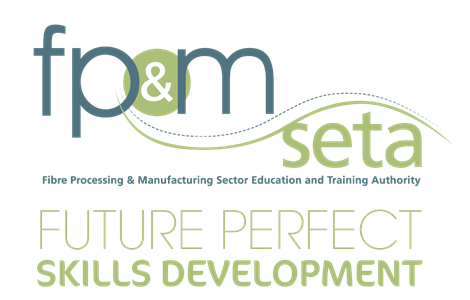 CANCELLATION OF TENDER:A Panel of Legal Firms and Legal ExpertsThe Fibre Processing and Manufacturing Sector Education and Training Authority wishes to inform prospective bidders of the cancellation of the below mentioned tender which was advertised in the Government Tender Bulletin of the 22 July 2016 and eTender Publications.For more information regarding this bid cancellation, please contact Supply Chain Management Unit on 011 403 1700 or via email at tenders@fpmseta.org.za BID NUMBERSERVICE DESCRIPTIONAPLE/FPM/07-16A Panel of Legal Firms and Legal Experts 